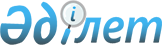 Об утверждении Положения о государственном учреждении "Управление природных ресурсов и регулирования природопользования Мангистауской области"
					
			Утративший силу
			
			
		
					Постановление акимата Мангистауской области от 24 марта 2016 года № 77. Зарегистрировано Департаментом юстиции Мангистауской области от 18 апреля 2016 года № 3014. Утратило силу постановлением акимата Мангистауской области от 27 октября 2020 года № 191
      Сноска. Утратило силу постановлением акимата Мангистауской области от 27.10.2020 № 191 (вводится в действие по истечении десяти календарных дней после дня его первого официального опубликования).

      Примечание РЦПИ.

      В тексте документа сохранена пунктуация и орфография оригинала.
      В соответствии с Законом Республики Казахстан от 23 января 2001 года "О местном государственном управлении и самоуправлении в Республике Казахстан" акимат области ПОСТАНОВЛЯЕТ:
      1. Утвердить прилагаемое Положение о государственном учреждении "Управление природных ресурсов и регулирования природопользования Мангистауской области".
      2. Государственному учреждению "Управление природных ресурсов и регулирования природопользования Мангистауской области" (Сагынбаев С.О.) обеспечить официальное опубликование данного постановления в информационно-правовой системе "Әділет" и в средствах массовой информации, размещение на интернет – ресурсе акимата Мангистауской области.
      3. Контроль за исполнением настоящего постановления возложить на заместителя акима области Чужегулова А.А.
      4. Настоящее постановление вступает в силу со дня государственной регистрации в органах юстиции и вводится в действие по истечении десяти календарных дней после дня его первого официального опубликования.
      "СОГЛАСОВАНО"
      руководитель государственного учреждения
      "Управление природных ресурсов и регулирования
      природопользования Мангистауской области"
      Сагынбаев С.О.
      "24" март 2016 года Положение о государственном учреждении "Управление природных ресурсов и регулирования природопользования Мангистауской области" 1. Общее положения
      1. Государственное учреждение "Управление природных ресурсов и регулирования природопользования Мангистауской области" является государственным органом, осуществляющим руководство в сфере охраны окружающей среды и природопользования на территории Мангистауской области. 
      2. Государственное учреждение "Управление природных ресурсов и регулирования природопользования Мангистауской области" осуществляет свою деятельность в соответствии с Конституцией и законами Республики Казахстан, актами Президента, Правительства Республики Казахстан, иными нормативными правовыми актами, а также настоящим Положением. 
      3. Государственное учреждение "Управление природных ресурсов и регулирования природопользования Мангистауской области" является юридическим лицом в организационно-правовой форме государственного учреждения, имеет печать и штампы со своим наименованием на государственном языке, бланки установленного образца, а также в соответствии с законодательством Республики Казахстан счета в органах казначейства.
      4. Государственное учреждение "Управление природных ресурсов и регулирования природопользования Мангистауской" вступает в гражданско-правовые отношения от собственного имени.
      5. Государственное учреждение "Управление природных ресурсов и регулирования природопользования Мангистауской области" имеет право выступать стороной гражданско-правовых отношений от имени государства, если оно уполномочено на это в соответствии с законодательством.
      6. Государственное учреждение "Управление природных ресурсов и регулирования природопользования Мангистауской области" по вопросам своей компетенции в установленном законодательством порядке принимает решения, оформляемые приказами руководителя государственного учреждения "Управление природных ресурсов и регулирования природопользования 
      Мангистауской области" и другими актами, предусмотренными законодательством Республики Казахстан. 
      7. Структура и лимит штатной численности государственного учреждения "Управление природных ресурсов и регулирования природопользования Мангистауской области" утверждаются в соответствии с действующим законодательством.
      8. Местонахождение юридического лица: Республика Казахстан, Мангистауская область, 130000, город Актау, 23 микрорайон, дом 100.
      9. Полное наименование государственного органа:
      на государственном языке: "Маңғыстау облысының табиғи ресурстар және табиғат пайдалануды реттеу басқармасы" мемлекеттік мекемесі;
      на русском языке: государственное учреждение "Управление природных ресурсов и регулирования природопользования Мангистауской области".
      10. Учредителем государственного учреждения "Управление природных ресурсов и регулирования природопользования Мангистауской области" является акимат Мангистауской области.
      11. Настоящее Положение является учредительным документом государственного учреждения "Управление природных ресурсов и регулирования природопользования Мангистауской области".
      12. Финансирование деятельности государственного учреждения "Управление природных ресурсов и регулирования природопользования Мангистауской области" осуществляется из областного бюджета.
      13. Государственному учреждению "Управление природных ресурсов и регулирования природопользования Мангистауской области" запрещается вступать в договорные отношения с субъектами предпринимательства на предмет выполнения обязанностей, являющихся функциями государственного учреждения "Управление природных ресурсов и регулирования природопользования Мангистауской области".
      14. Режим работы определяется государственным учреждением "Управление природных ресурсов и регулирования природопользования Мангистауской области" самостоятельно в соответствии с требованиями действующего законодательства Республика Казахстан. 2. Миссия, основные задачи, функции, права и обязанности  Управления природных ресурсов и регулирования природопользования Мангистауской области
      15. Миссией государственного учреждения "Управление природных ресурсов и регулирования природопользование Мангистауской области" является охрана окружающей среды и регулирование природопользования в Мангистауской области.
      16. Основными задачами государственного учреждения "Управление 
      природных ресурсов и регулирования природопользования Мангистауской области" являются:
      1) осуществление реализации государственной политики в области охраны окружающей среды;
      2) участие в выработке предложений по формированию государственной лесной политики и ее реализации;
      3) осуществление реализации государственной политики в области особо охраняемых природных территорий;
      4) осуществление реализации государственной политики в области использования и охраны водного фонда;
      5) осуществление реализации государственной политики в области охраны, воспроизводства и использования животного мира.
      17. Государственное учреждение "Управление природных ресурсов и регулирования природопользования Мангистауской области" в соответствии с возложенными на него задачами в установленном законодательством порядке осуществляет следующие функции;
      1) заключает в пределах компетенции соглашения и меморандумы в области охраны окружающей среды;
      2) организует и проводит в пределах своей компетенции государственную экологическую экспертизу объектов хозяйственной деятельности;
      3) в пределах своей компетенции выдает разрешения на эмиссии в окружающую среду, устанавливает в них лимиты на эмиссии в окружающую среду;
      4) организует общественные слушания при проведении государственной экологической экспертизы;
      5) вносит предложения по разработке документов в области охраны окружающей среды, передает на рассмотрение уполномоченного органа в области охраны окружающей среды инициативные проекты таких документов;
      6) привлекает для проведения экспертных работ внешних экспертов (физических и юридических лиц), осуществляющих выполнение работ и оказание услуг в области охраны окружающей среды;
      7) разрабатывает в пределах своей компетенции целевые показатели качества окружающей среды;
      8) организует разработку программ по управлению отходами и обеспечивает их выполнение;
      9) разрабатывает нормы образования и накопления коммунальных отходов;
      10) обеспечивает соблюдение экологических требований при обращении с коммунальными отходами;
      11) осуществляет информирование населения о состоянии природных объектов, находящихся на соответствующей территории;
      12) осуществляет регистрацию проведения общественной экологической 
      экспертизы;
      13) разрабатывает и представляет уполномоченному органу в области охраны окружающей среды инвестиционные проекты в области охраны окружающей среды;
      14) согласовывает планы природоохранных мероприятий в пределах компетенции;
      15) организует проведение прикладных научно-исследовательских и опытно-конструкторских работ в области обращения с коммунальными отходами;
      16) разрабатывает правила расчета норм образования и накопления коммунальных отходов;
      17) разрабатывает и согласовывает с уполномоченным органом в области охраны окружающей среды проекты по сокращению выбросов и поглощению парниковых газов;
      18) организовывает и обеспечивает охрану, защиту, воспроизводство лесов и лесоразведение, регулирует лесопользование на территории государственного лесного фонда, находящегося в их функциональном ведении;
      19) разрабатывает, утверждает и реализует выполнение ежегодных планов мероприятий по профилактике лесных пожаров и борьбе с ними на территории государственного лесного фонда;
      20) оказывает содействие функционированию добровольных противопожарных формирований в соответствии с законодательством Республики Казахстан;
      21) обеспечивает контроль за проведением крестьянскими и фермерскими хозяйствами и иными сельскохозяйственными организациями сжигания стерни, пожнивных и иных растительных остатков на сельскохозяйственных полях, пастбищах и сенокосах, отжигов травянистой растительности на территориях, прилегающих к лесному фонду;
      22) организовывает противопожарную пропаганду, регулярное освещение в средствах массовой информации вопросов о сбережении лесов, выполнении правил пожарной безопасности в лесах;
      23) координирует работу по борьбе с лесными пожарами на территории области с созданием в необходимых случаях для этой цели специальных комиссий;
      24) организовывает на территории лесного фонда работу по борьбе с вредителями и болезнями леса и улучшению его санитарного состояния;
      25) подготавливает материалы по государственному учету лесного фонда, государственному лесному кадастру, государственному мониторингу лесов, находящихся в их функциональном ведении, для представления их уполномоченному органу;
      26) принимает законченные объекты и готовую продукцию, произведенную в результате проведения лесохозяйственных мероприятий на 
      участках государственного лесного фонда, находящихся в их функциональном ведении;
      27) разрабатывает проекты ставок платы за лесные пользования на участках государственного лесного фонда (за исключением ставок за древесину, отпускаемую на корню);
      28) организовывает и проводит тендеры по предоставлению лесных ресурсов в долгосрочное лесопользование на участках государственного лесного фонда, находящихся в их функциональном ведении, с участием уполномоченного органа и местного представительного органа области;
      29) выдает разрешения на использование участков под объекты строительства на землях государственного лесного фонда, находящихся в их ведении, где лесные ресурсы предоставлены в долгосрочное лесопользование для оздоровительных, рекреационных, историко-культурных, туристских и спортивных целей; нужд охотничьего хозяйства; побочного лесного пользования;
      30) осуществляет государственную регистрацию договора долгосрочного лесопользования на участках государственного лесного фонда;
      31) вносит в уполномоченный орган предложения по перечню объектов государственного природно-заповедного фонда республиканского значения, развитию системы особо охраняемых природных территорий и экологических сетей, созданию и расширению особо охраняемых природных территорий республиканского и местного значения;
      32) организует разработку и обеспечивает проведение государственной экологической экспертизы естественно-научных и технико-экономических обоснований по созданию и расширению особо охраняемых природных территорий местного значения;
      33) разрабатывает перечень объектов государственного природно-заповедного фонда местного значения, естественно-научные и технико-экономические обоснования по созданию и расширению особо охраняемых природных территорий местного значения;
      34) подготавливает решения по созданию и расширению особо охраняемых природных территорий местного значения по согласованию с уполномоченным органом;
      35) разрабатывает и утверждает планы управления особо охраняемыми природными территориями, находящимися в их ведении, обеспечивают проведение их охраны, защиты и восстановления, а также научных исследований;
      36) участвует в ведении государственного кадастра особо охраняемых природных территорий;
      37) разрабатывает и утверждает по согласованию с уполномоченным органом паспорта особо охраняемых природных территорий, находящихся в их ведении, и представляет паспорта на регистрацию (перерегистрацию) в уполномоченный орган;
      38) подготавливает решения по резервированию земель для создания особо охраняемых природных территорий всех видов;
      39) осуществляет государственный контроль и надзор за состоянием, охраной, защитой и использованием особо охраняемых природных территорий и объектов государственного природно-заповедного фонда, находящихся в их ведении;
      40) разрабатывает ставки платы за использование особо охраняемых природных территорий местного значения;
      41) разрабатывает акт по установлению водоохранных зон, полос и зоны санитарной охраны источников питьевого водоснабжения по согласованию с бассейновыми водохозяйственными управлениями, уполномоченным органом в области санитарно-эпидемиологического благополучия населения;
      42) разрабатывает акт по установлению режима и особых условий хозяйственного использования водоохранных зон и полос по согласованию с бассейновыми водохозяйственными управлениями;
      43) предоставляют водные объекты в обособленное или совместное пользование на конкурсной основе в порядке, установленном Правительством Республики Казахстан;
      44) принимает участие в работе бассейновых советов и бассейновом соглашении, вносят на рассмотрение бассейновых советов предложения по рациональному использованию и охране водных объектов, водоснабжению, водоотведению населенных пунктов, изучают рекомендации бассейновых советов, принимают меры по их реализации;
      45) согласовывает размещение и ввод в эксплуатацию предприятий и других сооружений, влияющих на состояние вод, а также условия производства строительных, дноуглубительных и других работ на водных объектах, водоохранных зонах и полосах;
      46) разрабатывает ставки платы за пользование водными ресурсами поверхностных источников;
      47) осуществляет координацию и контроль и надзор за деятельностью подведомственных им органов и организаций в области охраны, воспроизводства и использования животного мира;
      48) разрабатывает перечень рыбохозяйственных водоемов и (или) участков местного значения;
      49) подготавливает решения по закреплению охотничьих угодий и рыбохозяйственных водоемов и (или) участков за пользователями животным миром и установлению сервитутов для нужд охотничьего и рыбного хозяйств в порядке, установленном законодательством Республики Казахстан;
      50) организует мероприятия по оказанию помощи животным в случае их заболеваний, угрозы их гибели на незакрепленных охотничьих угодьях и рыбохозяйственных водоемах и (или) участках;
      51) проводит конкурсы по закреплению охотничьих угодий за пользователями животным миром для нужд охотничьего хозяйства;
      52) проводит конкурсы по закреплению рыбохозяйственных водоемов местного, международного и республиканского значения расположенных на территории области;
      53) организует деятельность по интродукции, реинтродукции и гибридизации, а также по искусственному разведению редких и находящихся под угрозой исчезновения видов животных;
      54) организует и обеспечивает охрану животного мира в резервном фонде охотничьих угодий;
      55) организует и обеспечивает охрану в резервном фонде рыбохозяйственных водоемов и (или) участков;
      56) на основании научных рекомендаций ведет паспортизацию рыбохозяйственных водоемов и (или) участков;
      57) выдает разрешения на пользование животным миром, за исключением научно-исследовательского лова на рыбохозяйственных водоемах, расположенных на территории двух и более областей, а также редких и находящихся под угрозой исчезновений видов животных;
      58) осуществляет иные полномочия, возлагаемые на государственное учреждение "Управление природных ресурсов и регулирования природопользования Мангистауской области" законодательством Республики Казахстан.
      18. Государственное учреждение "Управление природных ресурсов и регулирования природопользования Мангистауской области" при реализации возложенных на него задач и осуществления своих функций имеет право в установленном порядке:
      1) запрашивать и получать в установленном законодательством порядке от государственных органов, организаций, необходимую информацию и материалы для решения задач, возложенных на государственное учреждение "Управление природных ресурсов и регулирования природопользования Мангистауской области"; 
      2) организовывать, принимать участие на совещаниях и семинарах по вопросам, входящим в компетенцию государственного учреждения "Управление природных ресурсов и регулирования природопользования Мангистауской области";
      3) заключать договора на проведение природоохранных мероприятий;
      4) осуществлять иные права, предусмотренные законодательством Республики Казахстан.
      19. Обязанности государственного учреждения "Управление природных ресурсов и регулирования природопользования Мангистауской области":
      1) давать разъяснения по вопросам, входящим в компетенцию государственного учреждения "Управление природных ресурсов и регулирования природопользования Мангистауской области";
      2) представлять необходимые материалы и информацию в пределах своей компетенции и в рамках законодательства в случае официального запроса об 
      этом юридических и физических лиц;
      3) обеспечивать соблюдение работниками государственного учреждения "Управление природных ресурсов и регулирования природопользования Мангистауской области" норм этики административных государственных служащих;
      4) выполнять иные обязанности, входящие в компетенцию государственного учреждения "Управление природных ресурсов и регулирования природопользования Мангистауской области". 3. Организация деятельности Управления природных ресурсов  и регулирования природопользования Мангистауской области
      20. Руководство государственным учреждением "Управление природных ресурсов и регулирования природопользования Мангистауской области" осуществляется первым руководителем, который несет персональную ответственность за выполнение возложенных на государственное учреждение "Управление природных ресурсов и регулирования природопользования Мангистауской области" задач и осуществление им своих функций.
      21. Первый руководитель государственного учреждения "Управление природных ресурсов и регулирования природопользования Мангистауской области" назначается на должность и освобождается от должности акимом области. 
      22. Первый руководитель государственного учреждения "Управление природных ресурсов и регулирования природопользования Мангистауской области" имеет заместителя, который назначается на должность и освобождается от должности в соответствии с законодательством Республики Казахстан. 
      23. Полномочия первого руководителя государственного учреждения 
      "Управление природных ресурсов и регулирования природопользования Мангистауской области":
      1) организует и руководит работой государственного учреждения "Управление природных ресурсов и регулирования природопользования Мангистауской области";
      2) определяет обязанности и полномочия работников государственного учреждения "Управление природных ресурсов и регулирования природопользования Мангистауской области";
      3) назначает на должности и освобождает от должностей работников государственного учреждения "Управление природных ресурсов и регулирования природопользования Мангистауской области";
      4) в установленном законодательством порядке налагает дисциплинарные взыскания и применяет меры по поощрению работников государственного учреждения "Управление природных ресурсов и регулирования 
      природопользования Мангистауской области";
      5) в соответствии с законодательством Республики Казахстан издает приказы, даҰт указания обязательные для исполнения работниками государственного учреждения "Управление природных ресурсов и регулирования природопользования Мангистауской области";
      6) утверждает структуру и штатное расписание государственного учреждения "Управление природных ресурсов и регулирования природопользования Мангистауской области";
      7) представляет интересы государственного учреждения "Управление природных ресурсов и регулирования природопользования Мангистауской области" во всех государственных органах и организациях;
      8) обеспечивает соблюдение гендерного баланса при выдвижении мужчин и женщин на руководящие должности;
      9) несет персональную ответственность за работу по противодействию коррупции в государственном учреждении "Управление природных ресурсов и регулирования природопользования Мангистауской области";
      10) осуществляет контроль за целевым расходованием денежных средств и сохранения материальных ценностей, закреплҰнных за государственным учреждением "Управление природных ресурсов и регулирования природопользования Мангистауской области";
      11) осуществляет иные полномочия в соответствии с законодательством Республики Казахстан.
      24. Исполнение полномочий первого руководителя государственного учреждения "Управление природных ресурсов и регулирования природопользования Мангистауской области" в период его отсутствия осуществляется лицом, его замещающим в соответствии с действующим законодательством. 4. Имущество Управления природных ресурсов и регулирования  природопользования Мангистауской области
      25. Государственное учреждение "Управление природных ресурсов и регулирования природопользования Мангистауской области" имеет на праве оперативного управления обособленное имущество.
      26. Имущество государственного учреждения "Управление природных ресурсов и регулирования природопользования Мангистауской области" формируется за счет имущества, приобретенного в результате собственной деятельности и иных источников, не запрещенных законодательством Республики Казахстан.
      27. Имущество, закрепленное за государственным учреждением "Управление природных ресурсов и регулирования природопользования Мангистауской области", относится к областной коммунальной собственности.
      28. Государственное учреждение "Управление природных ресурсов и регулирования природопользования Мангистауской области" не вправе самостоятельно отчуждать или иным способом распоряжаться закрепленным за ним имуществом и имуществом, приобретенным за счет средств, выделенных ему по плану финансирования, если иное не установлено законодательством. 5. Порядок внесения изменений и дополнений в Положение
      29. Внесение изменений и дополнений в Положение производится по постановлению акимата Мангистауской области.
      30. Внесенные изменения и дополнения в Положение регистрируются в соответствии с законодательством Республики Казахстан. 6. Реорганизация и упразднение Управления природных ресурсов и регулирования природопользования Мангистауской области
      31. Реорганизация и упразднение государственного учреждения "Управления природных ресурсов и регулирования природопользования Мангистауской области" осуществляется акиматом области. 7. Перечень организаций, находящихся в ведении Управления природных ресурсов и регулирования природопользования Мангистауской области
      1. Государственное коммунальное предприятие "Экологическая исследовательская лаборатория" управления природных ресурсов и регулирования природопользования Мангистауской области.
      2. "Бейнеуское государственное учреждение по охране лесов и животного мира Управления природных ресурсов и регулирования природопользования Мангистауской области".
      3. Товарищество с ограниченной ответственностью "Жасыл әлем Мангистау".
      4. Коммунальное государственное учреждение "Государственный региональный природный парк "Кызылсай" Управления природных ресурсов и регулирования природопользования Мангистауской области.
      5. Самское государственное учреждение по охране лесов и животного мира Управления природных ресурсов и регулирования природопользования Мангистауской области.
      _____________________________
					© 2012. РГП на ПХВ «Институт законодательства и правовой информации Республики Казахстан» Министерства юстиции Республики Казахстан
				
      Аким области

А. Айдарбаев
Приложениеутвержденопостановлением акимата Мангистауской областиот "24" марта 2016 года № 77